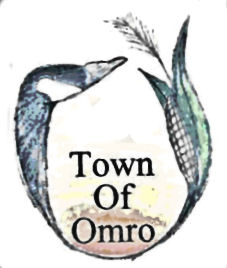 Notice is hereby given to the electors of the Town of Omro, in the County of Winnebago, State of Wisconsin, that a Caucus will be held on Saturday, January 14, 2017 at 11:00 a.m. at the Omro Town Hall, 4205 Rivermoor Road, to nominate candidates for two-year terms to appear on the Spring Election ballot on April 4, 2017, for offices of Chairman and two (2) Supervisors.Dated this 28th day of December, 2016.																         ________________________						Jessica Hargrave, Town Clerk